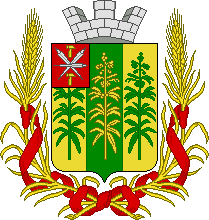 О внесении изменений в постановление администрации муниципального образования Епифанское Кимовского района от 04.09.2018 № 91 «Об утверждении Порядка осуществления внутреннего муниципального финансового контроля в муниципальном образовании Епифанское Кимовского района»В соответствии со статьями 265, 269.2 Бюджетного кодекса Российской Федерации, Федеральным законом от 06.10.2003 № 131-ФЗ «Об общих принципах организации местного самоуправления в Российской Федерации», на основании Устава муниципального образования Епифанское Кимовского района, администрация муниципального образования Епифанское Кимовского района ПОСТАНОВЛЯЕТ:Внести в постановление администрации муниципального образования Епифанское Кимовского района от 04.09.2018 № 91 «Об утверждении Порядка осуществления внутреннего муниципального финансового контроля в муниципальном образовании Епифанское Кимовского района» следующее изменение:1.1.  Подпункт г) пункта 19 изложить в следующей редакции:г) внутренний муниципальный финансовый контроль в отношении закупок товаров, работ, услуг для обеспечения муниципальных нужд, предусмотренный частью 8 статьи 99 Федерального закона от 05.04.2013 № 44-ФЗ «О контрактной системе в сфере закупок товаров, работ, услуг для обеспечения государственных и муниципальных нужд», в частности:- соблюдения правил нормирования в сфере закупок;- определения и обоснования начальной (максимальной) цены контракта, цены контракта, заключаемого с единственным поставщиком (подрядчиком, исполнителем), начальной цены единицы товара, работы, услуги, начальной суммы цен единиц товара, работы, услуги;- соблюдения требований к исполнению, изменению контракта, а также соблюдения условий контракта, в том числе в части соответствия поставленного товара, выполненной работы (ее результата) или оказанной услуги условиям контракта;- соответствия использования поставленного товара, выполненной работы (ее результата) или оказанной услуги целям осуществления закупки.2. Сектору делопроизводства, кадров, правовой работы (Князева Н. В.) обнародовать настоящее постановление посредством размещения в здании администрации муниципального образования Епифанское Кимовского района и разместить на официальном сайте администрации муниципального образования Епифанское Кимовского района в сети Интернет.3. Контроль за исполнением настоящего постановления оставляю за собой.4. Постановление вступает в силу со дня обнародования.ТУЛЬСКАЯ ОБЛАСТЬТУЛЬСКАЯ ОБЛАСТЬАДМИНИСТРАЦИЯАДМИНИСТРАЦИЯМУНИЦИПАЛЬНОГО ОБРАЗОВАНИЯ ЕПИФАНСКОЕМУНИЦИПАЛЬНОГО ОБРАЗОВАНИЯ ЕПИФАНСКОЕКИМОВСКОГО РАЙОНАКИМОВСКОГО РАЙОНАПОСТАНОВЛЕНИЕПОСТАНОВЛЕНИЕот 23.06.2020 года                                                                                                          № 55Глава администрациимуниципального образования Епифанское Кимовского района  В. А. Лавров